INDICAÇÃO Nº 226/2018Assunto: Solicita a substituição da Placa Indicativa de Rua Sem Saída da Rua Antonia R. Fumachi esquina com Av. Vereador Abílio Monte, conforme especifica.Senhor Presidente:INDICO ao Sr. Prefeito Municipal, nos termos do Regimento Interno desta Casa de Leis, que se digne Sua excelência determinar ao setor competente da Administração, para execução da substituição da Placa Indicativa de Rua Sem Saída da Rua Antonia R. Fumachi esquina com Av. Vereador Abílio Monte (imagem anexa), pois a mesma encontra-se amassada o que dificulta a identificação.Tal medida é de extrema necessidade, para a orientação e informação das pessoas que se dirigem para o local.			SALA DAS SESSÕES, 01 de março de 2018.HIROSHI BANDO    Vereador – Vice-Presidente – PP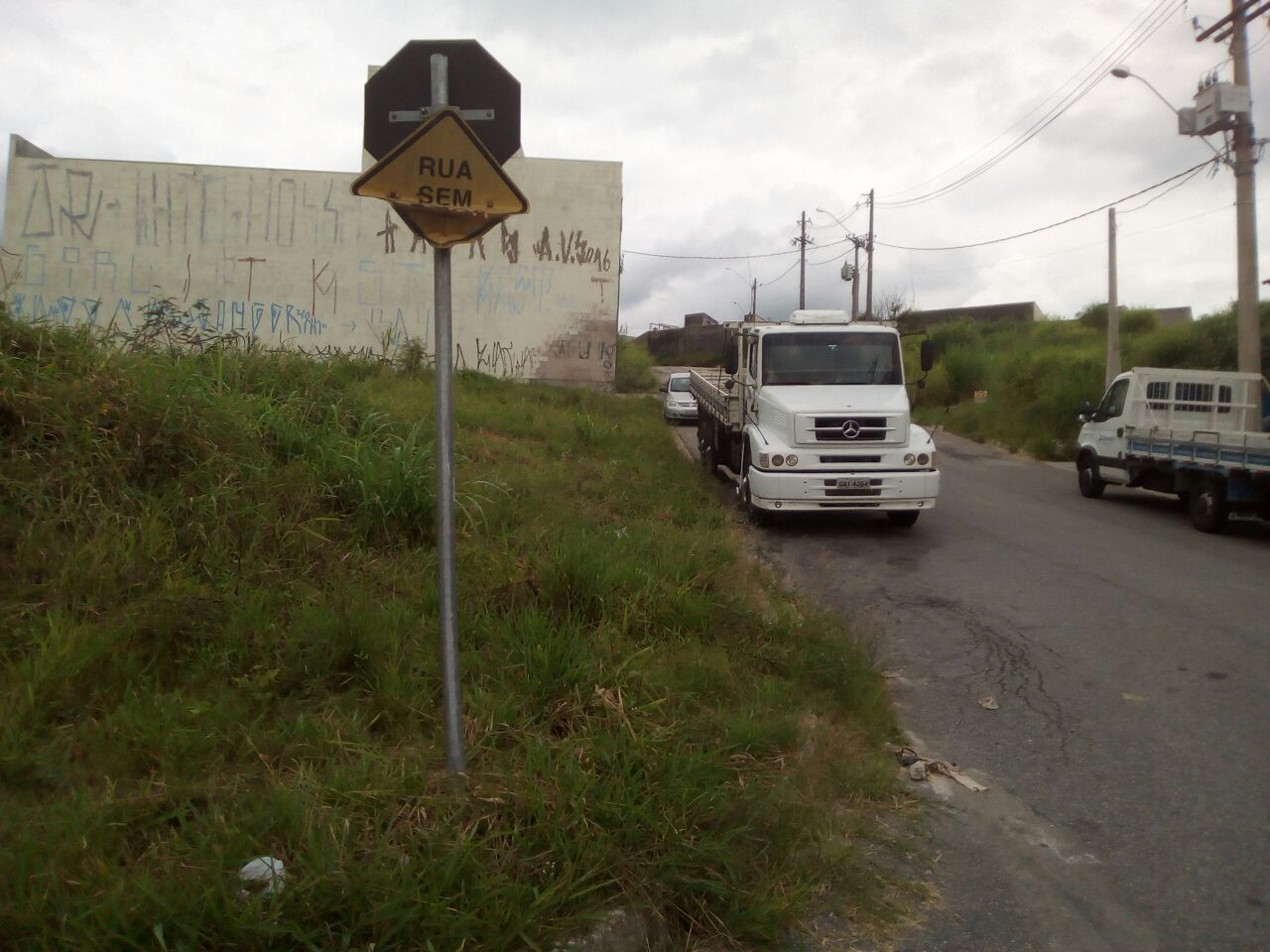 